ЧЕРКАСЬКА МІСЬКА РАДА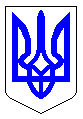 ЧЕРКАСЬКА МІСЬКА РАДАВИКОНАВЧИЙ КОМІТЕТРІШЕННЯВід 14.06.2017 № 648Про тимчасову заборону рухутранспортних засобівКеруючись статтею 3 Закону України «Про дорожній рух» у зв’язку з проведенням у місті Черкаси чемпіонату України з триатлону, враховуючи звернення начальника управління у справах сім’ї, молоді та спорту Черкаської облдержадміністрації Зеленського М.В. (лист від 07.06.2017 № 8294-01-33), виконком міської ради ВИРІШИВ:1. Тимчасово заборонити рух транспортних засобів 24-25 червня 2017 року з 6.30 до 14.00 години:1.1. Вулицею Гагаріна від будинку № 21 до Пожежного узвозу.1.2. Замковим узвозом від вул. Гагаріна до вул. Байди Вишневецького.2. Управлінню патрульної поліції у м. Черкасах забезпечити безпеку руху транспорту і пішоходів на вказаних відрізках.3. Оприлюднити це рішення в засобах масової інформації.4. Контроль за виконанням рішення покласти на директора департаменту житлово-комунального комплексу Яценка О.О.Міський голова                                                                                         А.В.Бондаренко